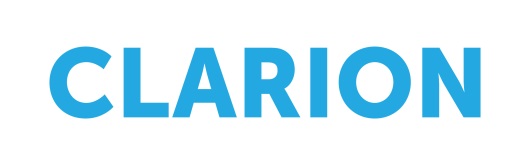 Clarion Associates919.967.9188101 Market Street, Suite DChapel Hill, NC 27516www.clarionassociates.comSummer Planning Intern PositionJanuary 6, 2021Clarion Associates is a nationally recognized consulting firm specializing in community planning, zoning and plan implementation, sustainability, resiliency, and historic preservation. We have offices in Chapel Hill and Denver, and affiliated offices in Cincinnati and Philadelphia. Clarion has assisted over 200 U.S. cities and counties to plan for their futures and implement those plans creatively, efficiently, and effectively. We are highly regarded as a firm that forms strong partnerships with each of our communities to tackle complex planning projects and resolve them in ways that get adopted, get implemented, and build public support for ambitious local planning efforts. You can learn more about us at www.clarionassociates.com.This position will support our extensive plan implementation and plan development practice areas. Work will involve research, preparation of plan documents, public engagement assistance, mapping and analysis, supporting ordinance drafting in areas such as zoning, and research on sustainability and resiliency issues. This position may also provide support in the firm’s other practice areas, including growth management, impact fees, and affordable housing mitigation. The health and safety of Clarion Associates employees is a priority. This position is based in the firm’s Chapel Hill, North Carolina office, but may be remote depending on North Carolina COVID-19 safety guidelines and office protocols. Pursuit of a master’s degree in urban planning is required, and one to two years relevant practice experience is helpful. Joint planning and law students are encouraged to apply. Excellent computer, written, and oral communication skills are essential.  Experience with Microsoft Teams, ArcGIS, Google SketchUp, and Adobe Suite preferred. Legal experience is a strong plus, but not required. Clarion offers competitive compensation. The duration of the internship will be based on the school schedule of hired intern(s) and can continue into the fall and spring semesters.Please submit a resume, three professional references, a writing sample, and an example of mapping/graphics related work to: hiring@clarionassociates.com by February 15, 2021. No phone calls please.